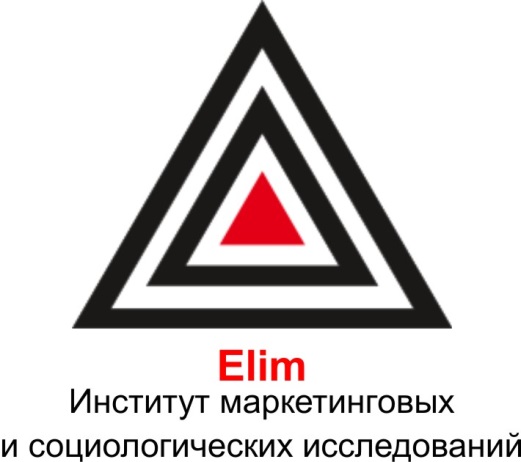 Бриф для маркетингового исследования/БП/ТЭО/ Техническое задание на проведение работ в Институте маркетинговых и социологических исследований Elim /Уважаемый заказчик, если по каким-либо причинам, у вас нет ответов на вопросы, просто оставьте поле незаполненным.Если возникнут трудности — свяжитесь с нами по тел. +7 (701) 711-71-11.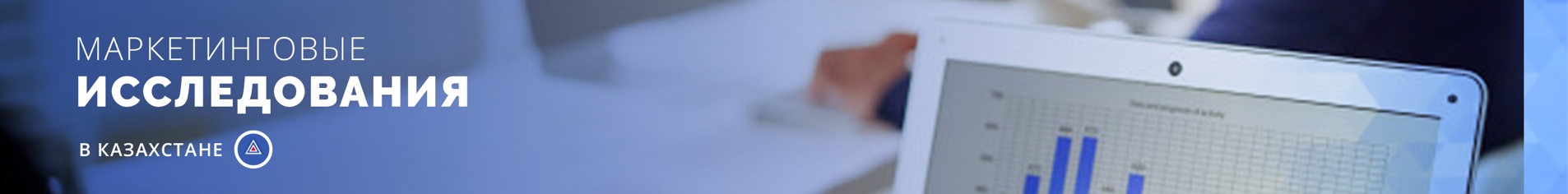 I. Информация о компании заказчикаI. Информация о компании заказчика1. Наименование компании, проекта:2. Сфера деятельности компании:3. Краткая история развития фирмы, проекта: описание текущей ситуации на рынке и событий на рынке, которые повлияли на текущую ситуацию. 4. Ваш продукт — реализуемые товары, оказываемые услуги (укажите укрупненные товарные группы):5. Стадия жизненного цикла продукта:6. География продаж:7. Ваша позиция на рынке:II. Информация об исследованииII. Информация об исследованииПричины проведения маркетингового исследования/разработки БП/ТЭО/ФЭО. Подробно описать проблемы. Цели и задачи маркетингового исследования/разработки БП/ФЭО/ТЭО. Напишите вопросы на которые вы хотите получить ответыЦели заказчика: описать задачи, которые будут решены с помощью результатов работы. Назвать решения, которые будут приняты на основе полученных данных. География исследования: перечислить регионы и города, в которых планируется провести исследование.Объект исследования: описать  единицы наблюдения (потребители, клиенты, товары и т. д.), которые Вы предполагаете обследовать.Гипотезы: назвать предположения,  которые Вы хотели бы проверить в ходе исследования, финансовые ожидания или желания, количественные показатели и прочее.Дизайн отчета: указать предпочитаемый формат отчета: табличный отчет для специалиста-маркетолога, устная презентация и краткий отчет для высшего руководства, полный отчет и др.Результаты предыдущих исследований и разработок: сообщить о наличии результатов ранее проведенных исследований по данной теме и готовых финансово-экономических моделей. Указать сроки и составить краткое содержание.III. Анкетные данныеIII. Анкетные данныеФИО ответственного лица заказчика:Должность:Контактный email:Контактный телефон:IV. Дополнительная информацияIV. Дополнительная информация